Previous WinnersYearHorse / OwnerHorse / OwnerAge/
SexTrainer /JockeyRep.Wt.Win.MarginDrawOddsGoingRace TimeInt’l RatingForm(Last 5)Best Performance Last 12 months (Runs since)2016Chautauqua (AUS)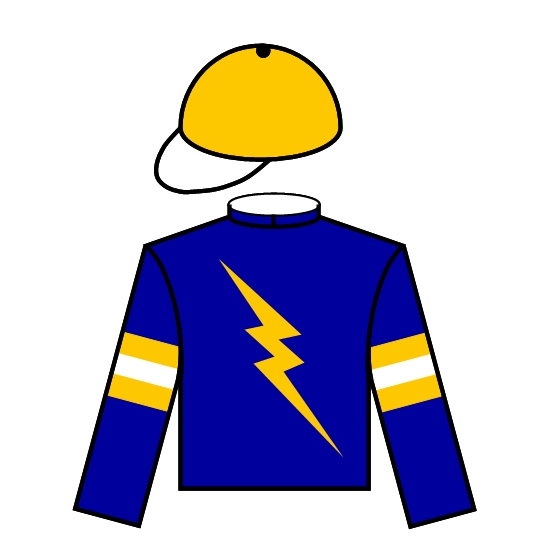 5gM HawkesAUS126N62.8FG1.08.6912112131Won T J Smith S. 1200 G1 (0)R & C Legh Racing Pty Ltd, G P I Racing, Gurners Bloodstock Co, G Pulitano, S W Kay, Ms M A Keating, Wright Racing, Throsby RacingT BerryWon T J Smith S. 1200 G1 (0)R & C Legh Racing Pty Ltd, G P I Racing, Gurners Bloodstock Co, G Pulitano, S W Kay, Ms M A Keating, Wright Racing, Throsby RacingWon T J Smith S. 1200 G1 (0)R & C Legh Racing Pty Ltd, G P I Racing, Gurners Bloodstock Co, G Pulitano, S W Kay, Ms M A Keating, Wright Racing, Throsby RacingR & C Legh Racing Pty Ltd, G P I Racing, Gurners Bloodstock Co, G Pulitano, S W Kay, Ms M A Keating, Wright Racing, Throsby RacingR & C Legh Racing Pty Ltd, G P I Racing, Gurners Bloodstock Co, G Pulitano, S W Kay, Ms M A Keating, Wright Racing, Throsby Racing2015Gold-Fun (IRE)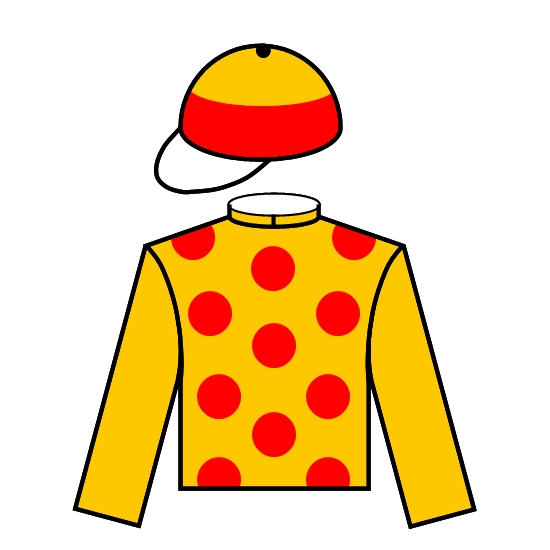 6gR GibsonHK126SH18G1.08.79122122262nd Sha Tin Trophy hcp 1600 (G2) (3)Pan SutongC Soumillon2nd Sha Tin Trophy hcp 1600 (G2) (3)Pan Sutong2nd Sha Tin Trophy hcp 1600 (G2) (3)2014Lucky Nine (IRE)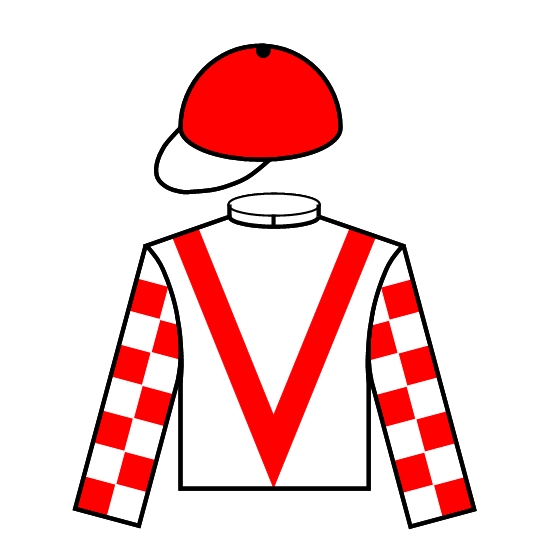 7gC FownesHK126N55.9G1.09.3712071267Won Krisflyer Int’l Sprint 1200 G1 (3)Dr Chang Fuk To & Maria Chang Lee Ming ShumB PrebbleWon Krisflyer Int’l Sprint 1200 G1 (3)Dr Chang Fuk To & Maria Chang Lee Ming ShumWon Krisflyer Int’l Sprint 1200 G1 (3)2013Lucky Nine (IRE)6gC FownesHK1263/452.3FG1.09.2811805155Won Jockey Club Sprint 1200 G2 (2)Dr Chang Fuk To & Maria Chang Lee Ming ShumB PrebbleWon Jockey Club Sprint 1200 G2 (2)Dr Chang Fuk To & Maria Chang Lee Ming ShumWon Jockey Club Sprint 1200 G2 (2)2012Joy And Fun (NZ)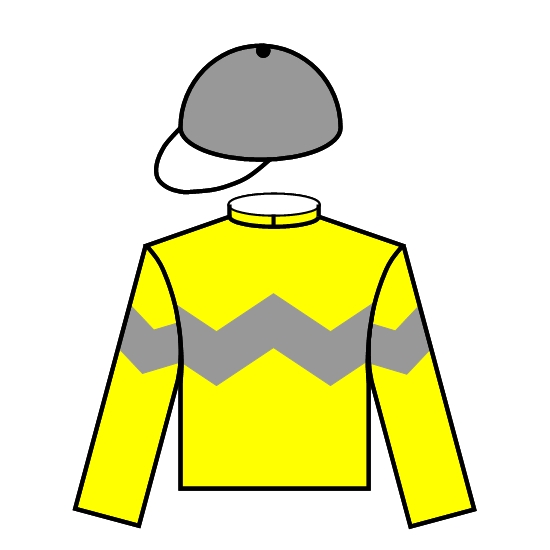 8gD CruzHK1263/41011G1.08.98110145222nd Hong Kong Sprint 1200 G1 (1)Mr & Mrs Johnny Wong Chun NamB Doyle2nd Hong Kong Sprint 1200 G1 (1)Mr & Mrs Johnny Wong Chun Nam2nd Hong Kong Sprint 1200 G1 (1)2011Dim Sum (GB)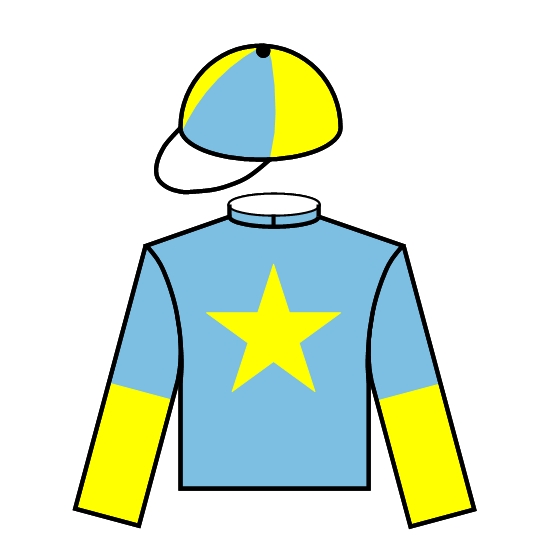 7gJ MooreHK126N214G1.08.74112054922nd Centenary Sprint 1000 (G1) (0)David Pong Chun YeeO Doleuze2nd Centenary Sprint 1000 (G1) (0)David Pong Chun Yee2nd Centenary Sprint 1000 (G1) (0)2010Sacred Kingdom (AUS)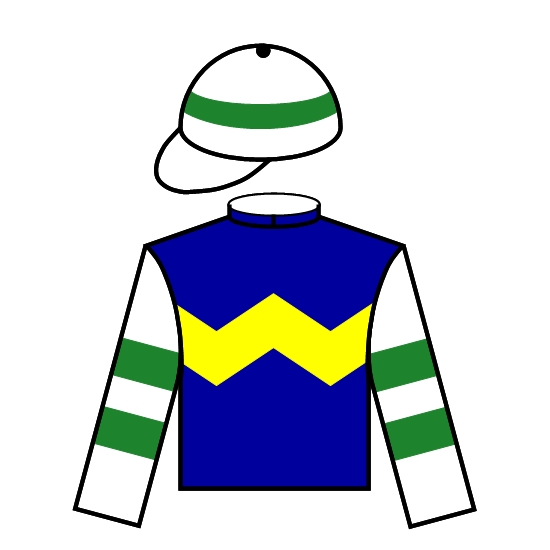 6gP F YiuHK1261-1/441.9FG1.09.2312215211Won Hong Kong Sprint 1200 G1 (1)Sin Kang YukB PrebbleWon Hong Kong Sprint 1200 G1 (1)Sin Kang YukWon Hong Kong Sprint 1200 G1 (1)2009Dim Sum (GB)5gJ MooreHK126HD451G1.09.491042405010th Centenary Sprint 1000 (G1) (0)David Pong Chun YeeJ Winks10th Centenary Sprint 1000 (G1) (0)David Pong Chun Yee10th Centenary Sprint 1000 (G1) (0)2008Sacred Kingdom (AUS)4gP F YiuHK1261-1/221.2FG1.08.6012341112Won Hong Kong Sprint 1200 G1 (1)Sin Kang YukG MosseWon Hong Kong Sprint 1200 G1 (1)Sin Kang YukWon Hong Kong Sprint 1200 G1 (1)2007Absolute Champion (AUS)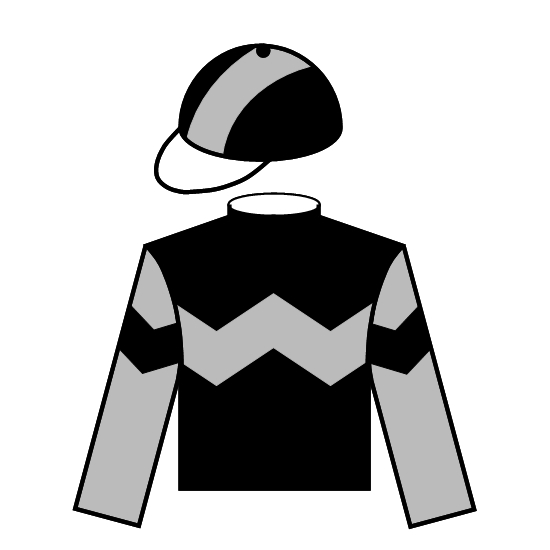 5gD J HallHK1261-1/241.3FGF1.08.2012141112Won Hong Kong Sprint 1200 G1 (1)Mr & Mrs Eddie Wong Ming ChakB PrebbleWon Hong Kong Sprint 1200 G1 (1)Mr & Mrs Eddie Wong Ming ChakWon Hong Kong Sprint 1200 G1 (1)